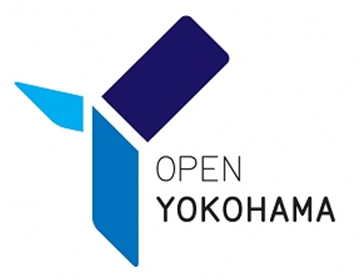 横浜市芸能センター（横浜にぎわい座）提案課題及び様式集令和３年１月６日横浜市文化観光局文化振興課Ⅰ　提案課題１　指定管理業務実施にあたっての基本的な方針（１）指定管理業務実施にあたっての基本的な方針（様式９）・業務の基準に示されている市の文化政策や「横浜にぎわい座の使命」等について、それを果たすための団体・共同事業体の基本的方針及びその理由を記載してください。２　職員配置・育成（１）運営組織の構造、開館時間の勤務シフト、休館日設定の考え方（様式10）・業務の基準に示した業務やサービスを実現するために必要な運営組織の考え方と想定される組織図を記載してください。・その中には各職員の雇用関係（確定していない場合には現時点で想定できる関係）、それぞれの職員の勤務体制（勤務時間、休日設定など）、通常時の勤務シフト表（一月分）を作成して記載してください。※機器や設備の保守管理のため、施設利用を制限せざるを得ない場合を想定し、休館日設定の考え方、周知方法などの対応を示してください。（２）必要人材の配置と職能、主要人材の能力担保（様式11）　・上記２（１）（様式10）で提案した組織図に記載した職員全てを職種ごとに類型化し、それぞれ職種ごとに行う業務分掌、必要な職能（資格、技能、経験の度合いを含む）などを示してください。さらにそれぞれの職種での責任者の配置を明示してください。・各責任者、他の職員の確保（採用等）の状況及び方法を具体的に記載してください。※各職員の常勤・非常勤の考え方も記載してください。※個人名については、記載する必要はありません（Ａ、Ｂ等と表記してください）※責任者が確保（予定含む）されている場合は、業務の基準「責任者に期待する役割」を踏まえ、これまでの経歴（関係する業務のみ）を記載してください。※固有名詞を記載する必要はありません（記載例：「横須賀市」⇒「中核市」）。※今後、責任者を確保する場合は、各々について、採用の条件（資格、技能、経験の度合い等）を記載してください。・スタッフの育成・チームワーク醸成の取組方法を記載してください。３　事業計画（施設の使命を達成するための取組）（１）使命１：大衆芸能と市民をつなげる～大衆芸能に触れる機会や情報を提供することで、市民の大衆芸能への理解と関心を高める。（様式12－１、２）・使命１を達成するための具体的な取組について記載してください。・提案者が提案する指標がある場合は、２年経過時の達成指標と５年経過時の達成指標を記載してください。　  ・上記の取組を行う理由について記載してください。（２）使命２：大衆芸能をはじめとした文化芸術活動と体験の場となる～大衆芸能を中心とした文化芸術活動の創作や体験等の場を提供することで、市民の活動を支援する。（様式13－１、２）・使命２を達成するための具体的な取組について記載してください。・提案者が提案する指標がある場合は、２年経過時の達成指標と５年経過時の達成指標を記載してください。　  ・上記の取組を行う理由について記載してください。（３）使命３：大衆芸能を担う人材を育む～若手演者の育成に取り組むとともに、子どもに向けた鑑賞の機会を設け、大衆芸能を後世に継承する。（様式14－１、２）・使命３を達成するための具体的な取組について記載してください。・提案者が提案する指標がある場合は、２年経過時の達成指標と５年経過時の達成指標を記載してください。・上記の取組を行う理由について記載してください。（４）使命４：地域のにぎわいを創出する～施設の役割と専門性をふまえ、地域の多様な団体等と連携し、にぎわいの創出と特色ある地域文化の発展に寄与する。（様式15－１、２）・使命４を達成するための具体的な取組について記載してください。・提案者が提案する指標がある場合は、２年経過時の達成指標と５年経過時の達成指標を記載してください。・上記の取組を行う理由について記載してください。（５）使命５：大衆芸能を切り口としてあらゆる人を受け入れる～市内唯一の大衆芸能の拠点として、子どもや高齢者、障害者、外国人など、性別や経済事情、社会的背景にかかわりなくあらゆる人たちを受け入れ、親しまれる施設となる。（様式16－１、２）・使命５を達成するための具体的な取組について記載してください。・提案者が提案する指標がある場合は、２年経過時の達成指標と５年経過時の達成指標を記載してください。・上記の取組を行う理由について記載してください。（６）使命６：持続可能性を高める施設運営を行う～法令等に則った施設の保守・点検や日常的な予防的修繕などの維持管理を行い、安全で快適な施設を維持する。また、効率的な経費の執行や収入増の取組等により、安定的な施設運営を行う。（様式17－１、２）・使命６を達成するための具体的な取組について記載してください。・提案者が提案する指標がある場合は、２年経過時の達成指標と５年経過時の達成指標を記載してください。・上記の取組を行う理由について記載してください。（７）使命７：新型コロナウイルス感染症の影響を想定し、施設運営を継続する～新型コロナウイルス感染症の影響が長期化した場合には、徹底した感染防止対策の下で、安全に自主事業及び貸館業務を実施し、市民の文化活動の基盤として施設運営を継続する。（様式18）・使命７を達成するための具体的な取組について記載してください。　　・上記の取組を行う理由について記載してください。４　収支計画及び指定管理料（１）利用料金の考え方と具体的な料金設定、支払方法や割引料金・減免等の運用方法の考え（様式19）・条例に規定した各利用料金を上限として、指定管理者としての判断により、利用区分ごとの料金設定の方針を記載してください。・各年度の利用率の目標設定と利用料金収入の試算、その考え方を記載してください。・利用料金の割引制度や優遇制度を設ける場合は、基本的な方針を記載してください。（２）指定管理料のみに依存しない収入構造、経費削減等効率的運営の努力（様式20）・横浜にぎわい座の使命と役割を実現し、安定的かつ効率的・効果的な施設の管理運営を行っていくために必要な経費の提案と、その原資になる収入について提案してください。・指定管理料以外に期待される収入構造（構成）を記載してください。・経費縮減に向けた方策を記載してください。（３）５年間の収支及び収支バランス（指定管理料の提案含む）（様式21）・５年間の各年度の収支予算書と各経費の内訳について、具体的に示してください。・収入の部に、提案する指定管理料を記載してください。（選定要項に規定する上限額の範囲内とします）・支出の部に記載する事業費については、指定管理料に充当する自主事業費と、その他の自主事業費の２つに分けて記載してください。・利用料金収入については、現行料金を指定期間中適用することを前提として積算してください。・エクセルファイル（別添）の指定の書式に入力してください。５　総合（１）施設全体の運営に対するアイデア・ノウハウの一層の活用（様式22）　　・提案するアイデア・ノウハウがある場合に限り記載してください。・アイデア・ノウハウの提案については、提案項目ごとに、横浜にぎわい座の使命との関係及び公益性（地域、市民または市の利益につながる効果が認められること）の説明を付してください。　　（２）市の重要政策課題への対応（様式23）・本市の施設として、市の重要施策（個人情報保護、情報公開、人権尊重、環境への配慮、障害者差別解消、男女共同参画、中小企業優先発注）に対する考え方を記載してください。Ⅱ　提出書類様式＜申請書類＞（様式　１）	指定申請書（横浜市芸能センター条例施行規則　第１号様式）ｲﾝﾃﾞｯｸｽ番号　ア　　※提案書と同時に提出いただく「提案書類」をもって、本申請書に添付すべき事業計画書と見なします。（様式　２）　　　　 団体の概要ｲﾝﾃﾞｯｸｽ番号　イ　（様式　３）   　　  役員等氏名一覧表ｲﾝﾃﾞｯｸｽ番号　ウ　　（様式　４）　　　　 応募資格の制限事項に該当しない宣誓書ｲﾝﾃﾞｯｸｽ番号　エ　（様式 指定なし）    定款、規約その他これらに類する書類      ｲﾝﾃﾞｯｸｽ番号　オ　（様式 指定なし）    法人にあっては、法人の登記事項証明書      ｲﾝﾃﾞｯｸｽ番号　カ　（様式 指定なし）　　指定申請書を提出する日の属する事業年度の収支予算書及び事業計画書並びにｲﾝﾃﾞｯｸｽ番号　キ　　　前事業年度の収支計算書及び事業報告書（様式 指定なし）　　直近３か年の事業年度の貸借対照表、財産目録、損益計算書等ｲﾝﾃﾞｯｸｽ番号　ク　　　任意団体においては、これに類する書類公益法人の場合は、直近３か年の公益会計と収益会計の内訳を示す決算書を添付 （様式 指定なし）    税務署発行の納税証明書「その３の３」ｲﾝﾃﾞｯｸｽ番号　ケ　　　※直近５か年の事業年度の法人税・消費税及び地方消費税の納税証明書になります。（様式　５）	横浜市税の納税状況調査の同意書ｲﾝﾃﾞｯｸｽ番号　コ　　　※現時点で横浜市に対して納税義務のない団体についても提出の必要があります。なお、指定管理者として指定された後は、この同意書をもとに、毎年度本市への納税状況（本市の課税状況の有無を含め）について状況調査を行います。（様式　６）　　　　　法人税及び法人市民税の課税対象となる収益事業等を実施していないことの宣誓書ｲﾝﾃﾞｯｸｽ番号　サ　　　※公益法人又は人格のない社団等で、収益事業等を実施していないことにより、法人税・法人市民税の申告義務がなく、かつ実際に申告税額がない場合に、提出の必要があります。（様式 指定なし）　　 労働保険（労災・雇用）の加入を確認できる書類ｲﾝﾃﾞｯｸｽ番号　シ　　　※労働局、労働基準監督署又は労働保険事務組合発行の労働保険料の領収書の写し（直近の１回分）等。（様式 指定なし）　　 健康保険の加入を確認できる書類ｲﾝﾃﾞｯｸｽ番号　ス　　　※年金事務所又は健康保険組合発行の健康保険料の領収書の写し（直近の１回分）等。（様式 指定なし）　　 厚生年金保険の加入を確認できる書類ｲﾝﾃﾞｯｸｽ番号　セ　　　※年金事務所又は健康保険組合発行の厚生年金保険料の領収書の写し（直近の１回分）等。（様式 指定なし）　　　団体の現在の組織、人事体制を示す人事労務関係の書類（就業規則、給与規定等）ｲﾝﾃﾞｯｸｽ番号　ソ（様式　７）　　　　　賃金水準スライドの対象となる人件費に関する提案書ｲﾝﾃﾞｯｸｽ番号　タ　　　※「指定管理者制度における賃金水準スライドの手引き」より（様式 指定なし）　　　設立趣旨、事業内容のパンフレットなど団体の概要がわかるものｲﾝﾃﾞｯｸｽ番号　チ※　その他、必要に応じて、書類の提出を求める場合があります。＜提案書類＞（様式　８）       提案書類の提出についてｲﾝﾃﾞｯｸｽ番号　８　　※提案書の表紙となるものです。（様式　９）       指定管理業務実施にあたっての基本的な方針ｲﾝﾃﾞｯｸｽ番号　９     （様式10）　　　　運営組織の構造、開館時間の勤務シフト、休館日設定の考え方ｲﾝﾃﾞｯｸｽ番号　10  （様式11）　　　　必要人材の配置と職能、主要人材の能力担保ｲﾝﾃﾞｯｸｽ番号　11  （様式12）　　　　「使命１：大衆芸能と市民をつなげる」を達成するための取組ｲﾝﾃﾞｯｸｽ番号　12  （様式13）　　　　「使命２：大衆芸能をはじめとした文化芸術活動と体験の場となる」を達成するためのｲﾝﾃﾞｯｸｽ番号　13　　取組（様式14）　　　　「使命３：大衆芸能を担う人材を育む」を達成するための取組ｲﾝﾃﾞｯｸｽ番号　14  （様式15）　　　　「使命４：地域のにぎわいを創出する」を達成するための取組ｲﾝﾃﾞｯｸｽ番号　15  （様式16）　      「使命５：大衆芸能を切り口としてあらゆる人を受け入れる」を達成するための取組ｲﾝﾃﾞｯｸｽ番号　16  （様式17）　      「使命６：持続可能性を高める施設運営を行う」を達成するための取組ｲﾝﾃﾞｯｸｽ番号　17 （様式18）　　　　「使命７：新型コロナウイルス感染症の影響を想定し、施設運営を継続する」を達成すｲﾝﾃﾞｯｸｽ番号　18　　るための取組（様式19）　      利用料金の考え方と具体的な料金設定、支払方法や割引料金・減免等の運用方法の考えｲﾝﾃﾞｯｸｽ番号　19 (様式20)　       指定管理料のみに依存しない収入構造、経費削減等効率的運営の努力ｲﾝﾃﾞｯｸｽ番号　20 （様式21）　      ５年間の収支及び収支バランス（指定管理料の提案含む）ｲﾝﾃﾞｯｸｽ番号　21 （様式22）　      施設全体の運営に対するアイデア・ノウハウの一層の活用ｲﾝﾃﾞｯｸｽ番号　22 （様式23）　      市の重要政策課題への対応ｲﾝﾃﾞｯｸｽ番号　23 第１号様式（第４条の第１項）　　　　　　　　　　　　　　　　　　　　　　　　　（様式１）指定申請書令和　　年　　月　　日　（申請先）　横浜市長所在地　　　　　　　　　　　　　　　申請者　団体名　　　　　　　　　　　　　　　代表者氏名　　　　　　　　　　　　　　㊞　横浜市芸能センターの指定管理者の指定を受けたいので、申請します。（注意）　申請に際しては、次の書類を添付してください。　　(1)　事業計画書　　(2)　定款、寄附行為、規約その他これらに類する書類　　(3)　法人にあっては、当該法人の登記事項証明書　　(4)　指定申請書を提出する日の属する事業年度の収支予算書及び事業計画書並びに前事業年度の収支計算書及び事業報告書　　(5)　横浜市芸能センターの管理に関する業務の収支予算書　　(6)　その他市長が必要と認める書類※提案書類を事業計画書とみなします（様式２）団体の概要（令和２年４月現在）（様式３）役員等氏名一覧表　（様式４）応募資格の制限事項に該当しない宣誓書令和　　年　　月　　日　横浜市長所　在　地　団　体　名　代表者氏名　　　　　　　　　　　　㊞　当団体は、以下に規定する横浜市芸能センター指定管理者の応募資格の制限事項に該当しないことを宣誓します。《制限事項》ア　法人税、法人市民税、消費税及び地方消費税等の租税を滞納しているものイ　労働保険（雇用保険・労災保険）及び社会保険（健康保険・厚生年金保険）への加入の必要があるにも関わらず、その手続きを行っていないものウ　会社更生法・民事再生法による更生・再生手続中であるものエ　指定管理者の責に帰すべき事由により、２年以内に指定の取消を受けたものオ　地方自治法施行令第167条の４の規定により、市における入札参加を制限されているものカ　選定評価委員が、応募しようとする団体の経営または運営に直接関与しているものキ　暴力団（暴力団員による不当な行為の防止等に関する法律（平成３年法律第77号）第２条第２号に規定する暴力団をいう。）又は暴力団経営支配法人等（横浜市暴力団排除条例（平成23年12月横浜市条例第51号）第２条第５号に規定する暴力団経営支配法人等をいう。）ク　２年以内に労働基準監督署から是正勧告を受けているもの（仮に受けている場合には、必要な措置の実施について労働基準監督署に報告済みでないこと）（様式５）横浜市税の納税状況調査の同意書令和　　年　　月　　日　横浜市長所在地団体名代表者氏名　　　　　　　　　　　　　　　　　　㊞＜横浜市税の手続きにおいて、通知等送付先の登録が上記所在地と異なる場合は、下記もご記入ください＞　通知等送付先当団体は、横浜市の指定管理者応募時及び指定管理者選定後指定期間内に毎年１回横浜市が以下の市税納付状況調査を行うことに同意します。(1)市民税・県民税（特別徴収分） (2)市民税・県民税（普通徴収分） (3)法人市民税 (4)事業所税 (5)固定資産税・都市計画税（土地・家屋）(6)固定資産税（償却資産）(7)軽自動車税【横浜市からのお知らせ】横浜市の複数の施設において指定管理者となられている場合又は指定管理者となられるため応募される場合には、調査結果を各施設所管課において共有させていただきますのでご了承ください。＜該当がある場合は、できれば下記にもご記入ください＞■法人市民税 賦課コード（領収証書の法人番号）　※横浜市内に本店又は営業所があり、課税されている方は、できればご記入ください。　■横浜市事業所税 賦課コード　※横浜市内に本店、営業所及び支店等があり、課税されている方は、できればご記入ください。 （資産割：市内の事業所床面積の合計が1,000m2以下であるときは課税されません。従業者割：市内の事業所等の従業者数が100人以下であるときは課税されません。）　※県の事業税ではありません。　（様式６）法人税及び法人市民税の課税対象となる収益事業等を実施していないことの宣誓書令和　　年　　月　　日　横浜市長所在地団体名　代表者氏名　　　　　　　　　　　　　　　　　㊞当団体は、法人税法第４条第１項及び地方税法第２９６条第１項に規定する収益事業等を、直近５か年の事業年度において実施していないことを宣誓します。（様式７）賃金水準スライドの対象となる人件費に関する提案書団体名　　　　　　　　　　　　　　　　　　　１　基礎単価※一人一年あたり２　雇用形態別の配置予定人数３　人員配置の理由提案する職員の人員配置について、下の欄に理由をご記入ください。（様式８）提案書の提出について令和　　　年　　　月　　　日　　横浜市長団体名所在地　代表者名　　　　　　  　　　　　　　　　　　　　　㊞１　指定管理業務実施にあたっての基本的な方針（様式９）      ２　運営組織の構造、開館時間の勤務シフト、休館日設定の考え方（様式10）　　　　３　必要人材の配置と職能、主要人材の能力担保（様式11）　　　　４　「使命１：大衆芸能と市民をつなげる」を達成するための取組（様式12）　　　　５　「使命２：大衆芸能をはじめとした文化芸術活動と体験の場となる」を達成するための取組（様式13）６　「使命３：大衆芸能を担う人材を育む」を達成するための取組（様式14）　　　　７　「使命４：地域のにぎわいを創出する」を達成するための取組（様式15）　　　　８　「使命５：大衆芸能を切り口としてあらゆる人を受け入れる」を達成するための取組（様式16）９　「使命６：持続可能性を高める施設運営を行う」を達成するための取組（様式17）　　　　10　「使命７：新型コロナウイルス感染症の影響を想定し、施設運営を継続する」を達成するた　　めの取組 (様式18)　     11　利用料金の考え方と具体的な料金設定、支払方法や割引料金・減免等の運用方法の考え（様式19）12　指定管理料のみに依存しない収入構造、経費削減等効率的運営の努力（様式20）　     13　５年間の収支及び収支バランス（指定管理料の提案含む）（様式21）　     14　施設全体の運営に対するアイデア・ノウハウの一層の活用（様式22）　     15　市の重要政策課題への対応（様式23） （様式９）　（　／　）（様式１０）（　／　）　（様式１１）（　／　）（様式12－１）（　／　）（様式12－２）（　／　）（様式13－１）（　／　）（様式13－２）（　／　）（様式14－１）（　／　）（様式14－２）（　／　）（様式15－１）（　／　）（様式15－２）（　／　）（様式16－１）（　／　）（様式16－２）（　／　）（様式17－１）（　／　）（様式17－２）（　／　）（様式18）（　／　）  （様式19-１）（様式19-２）（　／　）（様式20）（　／　）（様式21）（様式22）（　／　）（様式23）（　／　）所在地所在地所在地〒※法人にあっては登記簿上の本店所在地を、任意団体にあっては代表者の住所をご記入ください（市税納付状況調査に使用します）。〒※法人にあっては登記簿上の本店所在地を、任意団体にあっては代表者の住所をご記入ください（市税納付状況調査に使用します）。〒※法人にあっては登記簿上の本店所在地を、任意団体にあっては代表者の住所をご記入ください（市税納付状況調査に使用します）。〒※法人にあっては登記簿上の本店所在地を、任意団体にあっては代表者の住所をご記入ください（市税納付状況調査に使用します）。代表者代表者代表者設立年月日設立年月日設立年月日　　　　　　　年　　　　月　　　　　　　年　　　　月　　　　　　　年　　　　月　　　　　　　年　　　　月沿　　革沿　　革沿　　革事業内容等事業内容等事業内容等主な実績主な実績主な実績財政状況（※直近3か年の事業年度分）財政状況（※直近3か年の事業年度分）財政状況（※直近3か年の事業年度分）年　度平成　年度平成　年度令和　年度財政状況（※直近3か年の事業年度分）財政状況（※直近3か年の事業年度分）財政状況（※直近3か年の事業年度分）総　収　入財政状況（※直近3か年の事業年度分）財政状況（※直近3か年の事業年度分）財政状況（※直近3か年の事業年度分）総　支　出財政状況（※直近3か年の事業年度分）財政状況（※直近3か年の事業年度分）財政状況（※直近3か年の事業年度分）当期収支差額財政状況（※直近3か年の事業年度分）財政状況（※直近3か年の事業年度分）財政状況（※直近3か年の事業年度分）次期繰越収支差額応募に関する担当連絡先応募に関する担当連絡先応募に関する担当連絡先応募に関する担当連絡先応募に関する担当連絡先応募に関する担当連絡先応募に関する担当連絡先連絡担当者連絡担当者【】　　　　　　　　　　　　　　　【所属】【電話】　　　　　　　　　　　　　　　【ＦＡＸ】【Ｅ-mail】【】　　　　　　　　　　　　　　　【所属】【電話】　　　　　　　　　　　　　　　【ＦＡＸ】【Ｅ-mail】【】　　　　　　　　　　　　　　　【所属】【電話】　　　　　　　　　　　　　　　【ＦＡＸ】【Ｅ-mail】【】　　　　　　　　　　　　　　　【所属】【電話】　　　　　　　　　　　　　　　【ＦＡＸ】【Ｅ-mail】【】　　　　　　　　　　　　　　　【所属】【電話】　　　　　　　　　　　　　　　【ＦＡＸ】【Ｅ-mail】特記事項申告区※区名を記入してください（例：「鶴見区」）法人番号※「法人市民税申告書」又は「領収証書」に記載されている法人番号を入力してください（例：「20-10001」）申告区※区名を記入してください（例：「鶴見区」）整理番号※「事業に係る事業所税申告書」又は「領収証書」に記載されている整理番号を記入してください（例：「20-10001」）基礎単価（円）正規雇用職員等（Ａ）臨時雇用職員等（ａ）配置予定人数（人）配置予定人数（人）配置予定人数（人）配置予定人数（人）配置予定人数（人）令和４年度令和５年度令和６年度令和７年度令和８年度正規雇用職員等（Ｃ）臨時雇用職員等（ｃ）（記入例）正規雇用職員についてＸ年度のみ配置人数が多いのは、区制100周年に合わせて通年で様々なイベントを行うために、人員を増やして対応しようと考えているためです。臨時雇用職員について前半の３年度に比べて残りの２年度の人数が少ないのは、職員のノウハウが蓄積されることにより業務が効率化され、配置人数もスリム化できると考えているためです。１　指定管理業務実施にあたっての基本的な方針２　運営組織の構造、開館時間の勤務シフト、休館日設定の考え方３　必要人材の配置と職能、主要人材の能力担保４   施設の使命を達成するための取組　使命１【使命１を達成するために具体的な取組】※提案者記載部分４   施設の使命を達成するための取組　使命１４   施設の使命を達成するための取組　使命１４   施設の使命を達成するための取組　使命１４   施設の使命を達成するための取組　使命１【提案者が提案する指標】※提案者記載部分【提案者が提案する指標】※提案者記載部分【提案者が提案する指標】※提案者記載部分【提案者が提案する指標】※提案者記載部分【業務の基準で設定している指標】【業務の基準で設定している指標】目標値※提案者記載部分目標値※提案者記載部分2年目5年目定量指標①：鑑賞型事業のメニューのジャンル数、実施回数及び入場者数ジャンル数定量指標①：鑑賞型事業のメニューのジャンル数、実施回数及び入場者数実施回数定量指標①：鑑賞型事業のメニューのジャンル数、実施回数及び入場者数入場者数定量指標②：展示型事業の実施回数定量指標②：展示型事業の実施回数定量指標③：来場者（参加者）満足度（アンケート集計）定量指標③：来場者（参加者）満足度（アンケート集計）定性指標①：鑑賞型事業及び展示型事業の参加者の声定性指標①：鑑賞型事業及び展示型事業の参加者の声定性指標②：広報媒体に寄せられた感想や意見  定性指標②：広報媒体に寄せられた感想や意見  【上記の取組を行う理由】※提案者記載部分【上記の取組を行う理由】※提案者記載部分【上記の取組を行う理由】※提案者記載部分【上記の取組を行う理由】※提案者記載部分５   施設の使命を達成するための取組　使命２【使命２を達成するために具体的な取組】※提案者記載部分５   施設の使命を達成するための取組　使命２５   施設の使命を達成するための取組　使命２５   施設の使命を達成するための取組　使命２５   施設の使命を達成するための取組　使命２【提案者が提案する指標】※提案者記載部分【提案者が提案する指標】※提案者記載部分【提案者が提案する指標】※提案者記載部分【提案者が提案する指標】※提案者記載部分【業務の基準で設定している指標】【業務の基準で設定している指標】目標値※提案者記載部分目標値※提案者記載部分2年目5年目定量指標①：総来場者数定量指標①：総来場者数定量指標②：貸館利用率（芸能ホール、小ホール）芸能ホール定量指標②：貸館利用率（芸能ホール、小ホール）小ホール定量指標③：体験型事業のジャンル数及び実施回数  ジャンル数定量指標③：体験型事業のジャンル数及び実施回数  実施回数定性指標①：利用者の状況についての現状把握定性指標①：利用者の状況についての現状把握【上記の取組を行う理由】※提案者記載部分【上記の取組を行う理由】※提案者記載部分【上記の取組を行う理由】※提案者記載部分【上記の取組を行う理由】※提案者記載部分６   施設の使命を達成するための取組　使命３【使命３を達成するために具体的な取組】※提案者記載部分６   施設の使命を達成するための取組　使命３６   施設の使命を達成するための取組　使命３６   施設の使命を達成するための取組　使命３【提案者が提案する指標】※提案者記載部分【提案者が提案する指標】※提案者記載部分【提案者が提案する指標】※提案者記載部分【業務の基準で設定している指標】目標値※提案者記載部分目標値※提案者記載部分2年目5年目定量指標①：若手演者育成事業の実施回数定量指標②：子どもをターゲットとした事業数定性指標①：子どもたちや学校の声【上記の取組を行う理由】※提案者記載部分【上記の取組を行う理由】※提案者記載部分【上記の取組を行う理由】※提案者記載部分７  施設の使命を達成するための取組　使命４【使命４を達成するために具体的な取組】※提案者記載部分７  施設の使命を達成するための取組　使命４７  施設の使命を達成するための取組　使命４７  施設の使命を達成するための取組　使命４【提案者が提案する指標】※提案者記載部分【提案者が提案する指標】※提案者記載部分【提案者が提案する指標】※提案者記載部分【業務の基準で設定している指標】目標値※提案者記載部分目標値※提案者記載部分2年目5年目定量指標①：地域の施設・団体と連携して実施した事業数定性指標①：地域団体との意見交換等による現状把握【上記の取組を行う理由】※提案者記載部分【上記の取組を行う理由】※提案者記載部分【上記の取組を行う理由】※提案者記載部分８  施設の使命を達成するための取組　使命５【使命５を達成するために具体的な取組】※提案者記載部分８  施設の使命を達成するための取組　使命５８  施設の使命を達成するための取組　使命５８  施設の使命を達成するための取組　使命５【提案者が提案する指標】※提案者記載部分【提案者が提案する指標】※提案者記載部分【提案者が提案する指標】※提案者記載部分【業務の基準で設定している指標】目標値※提案者記載部分目標値※提案者記載部分2年目5年目定量指標①：社会包摂の実現を目指す事業数定性指標①：バリアフリーの視点からの来館者の声（アンケート調査、インタビュー調査）【上記の取組を行う理由】※提案者記載部分【上記の取組を行う理由】※提案者記載部分【上記の取組を行う理由】※提案者記載部分９  施設の使命を達成するための取組　使命６【使命６を達成するために具体的な取組】※提案者記載部分９  施設の使命を達成するための取組　使命６９  施設の使命を達成するための取組　使命６９  施設の使命を達成するための取組　使命６【提案者が提案する指標】※提案者記載部分【提案者が提案する指標】※提案者記載部分【提案者が提案する指標】※提案者記載部分【業務の基準で設定している指標】目標値※提案者記載部分。数値が記載してある項目は、業務の基準で設定した数値のため変更しないでください目標値※提案者記載部分。数値が記載してある項目は、業務の基準で設定した数値のため変更しないでください2年目5年目定量指標①：施設の管理瑕疵に起因する事故件数0件0件定量指標②：法定点検等の実施100％100％定量指標③：修繕予算の執行率90％90％定性指標①：施設の使いやすさや快適さについてのヒアリング定性指標②：管理運営費推移の要因分析【上記の取組を行う理由】※提案者記載部分【上記の取組を行う理由】※提案者記載部分【上記の取組を行う理由】※提案者記載部分10  施設の使命を達成するための取組　使命７【使命７を達成するために具体的な取組】※提案者記載部分〇自主事業〇施設運営〇収支見込の考え方11　利用料金の考え方と具体的な料金設定、支払方法や減免等の運用方法の考え　　　　・料金設定【利用料金の設定】　　　　　　　　　　　　　　　　　　　　　　　　　　　　　　　　　　　　　　　　　　　　　　　　（単位：円）11　利用料金の考え方と具体的な料金設定、支払方法や割引料金・減免等の運用方法の考え12　指定管理料のみに依存しない収入構造、経費削減等効率的運営の努力14　施設全体の運営に対するアイデア・ノウハウの一層の活用15　市の重要政策課題への対応